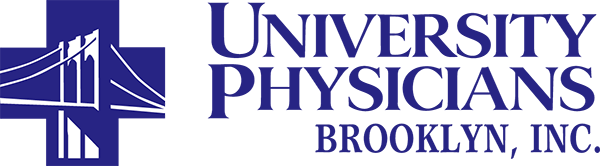 [EXTENSION NOTIFICATION[Date][Patient Name][Street Address 1][Street Address 2][City, State Zip Code]Re:  Request For Amendment Of Health InformationDear [Patient Name]:This letter responds to your request that we amend your health information, which we received from you on ________________________.  We have been working hard to determine whether we can grant your request.  We are usually able to process requests within 60 days.  However, for the following reason(s), we need an additional 30 days to respond to your request:We are still working to access the information that you would like amended.We are still preparing the amendment you requested.We are working to verify whether the information is inaccurate and incomplete without the amendment you requested.We need more time because _____________________________________________.We expect to have a final answer for you no later than  _______________________.  If additional time is required, we will notify you again.Please contact the _______________ Department of University Physicians of Brooklyn at (718)270-_______ if you have questions or concerns about this delay.Sincerely,____________________ Department